TITLE OF THESISTHESISSubmitted in partial fulfillment of the requirements for the Award of degree ofDOCTOR OF PHILOSOPHYByPh.D. Scholar NameRegistration number:Under the supervision ofName of Supervisor DesignationName of Co-Supervisor(s) DesignationDepartment of 		 School of 	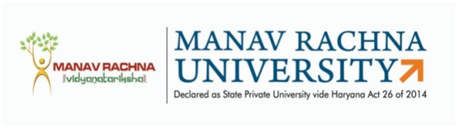 MANAV RACHNA UNIVERSITYSector-43, Aravali Hills, FaridabadYear 	MANAV RACHNA UNIVERSITYSector-43, Aravali Hills, FaridabadDECLARATION BY THE SCHOLARI hereby declare that the thesis entitled ................................................  is submitted by me for the partial fulfillment of the requirement for the degree of Doctor of Philosophy in the Department of ………………………….. under the School of....................... of Manav Rachna University, Faridabad during the academic year ……………It is a bona-fide record of my original work carried out under the supervision of       ………………... and co-supervision of	and has not been submitted in full or part to any other university or institute for the degree or diploma. Further, it is declared that the thesis is within the plagiarism limit and copy of the same is attached as per the University norms.(Name and Signature of the Scholar)Registration numberMANAV RACHNA UNIVERSITYSector-43, Aravali Hills, FaridabadCERTIFICATE BY SUPERVISOR(S)This is to certify that, the thesis entitled 	 is a piece ofwork done by the research scholar……………………………. under the supervision	of………………... and co-supervision of ……………………. for the degree of Doctor of Philosophy in the Department of …………………………. under the School of………………………of Manav Rachna University, Faridabad during the academic year ……………Further, it is certified that the thesis fulfills the requirements of the ordinance relating to the Ph.D degree of the University and is up to the standards both in respect of contents and language for being referred to the examiner.Signature of the Supervisor	Signature of the Co-SupervisorFull name, Designation and Faculty	Full name, Designation and FacultyACKNOWLEDGMENTThis page is used to thank those persons who have been instrumental to the scholar in completing the degree requirements. Acknowledgement of grants and special funding received to support the research/thesis also may be made on this page.List of Papers presented in ConferenceGUIDELINES FOR THESISThe final hard bound copies to be submitted after the viva-voce examination will be accepted during the submission of thesis with the following colour specification:On front cover all lettering shall be Embossed in Gold.The preferred font type is Times New Roman and font size of the text in the report is 12 point. The minimum font size of materials within a table or a figure can be 8 point, however, Text should be ‘justified’.The Printed Sheets shall have the following written area and margins:Left Margin                           30 mmRight Margin                      20 mmThe line spacing in the main text must be between one-and-a-half. Single line spacing should be given for quotations, abstract, declaration, report approval, figure captions, table titles, figure legends, footnotes, and references.Equations, tables, figures, and quotations should be set off from the main text with adequate space (not less than the normal line spacing adopted for the main text).The Reference style should be uniform across the thesis.Complete Thesis in the form of Meta Data as per prescribed format shall be uploaded on Shodhganga for widespread circulation.CONTENTSTitle PageiDeclaration by the ScholarCertificate by the Supervisor(s)iiiiiAcknowledgementivContents…List of SymbolsList of TablesList of FiguresAbstractChapter1	Introduction11.1 Section21.2 Section…1.3 Section…ReferencesList of PublicationPROGRAMCOLOURNO. OF COPIES TO BE SUBMITTEDDOCTROL PROGRAMBOTTLE GREEN05Top Margin15 mmBottom Margin22 mmFooter3 mm